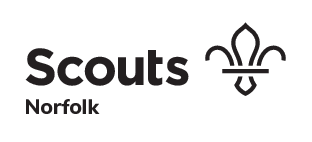 Role Description: Assistant County Commissioner (External Programme Partnerships)Date: 29 July 2018Outline: To work in partnership with external organisations and individuals to bring together external offerings to supplement and develop the Programme for 6-25 year olds.Responsible for: No direct reports. Responsible to: Deputy County Commissioner (Programme)Main Contacts: County Team, District Commissioners, Leaders in Groups, UKHQ Staff, Staff of the Regional Development Service, Schools and other local Youth Organisations, Local Businesses and Local organisations.Appointment Requirements: To understand and accept The Scout Association’s policies, have a satisfactory disclosure check, Completion of Wood Badge, which includes the Leadership and Management Modules as detailed in the Adult’s Personal File and The Scout Association’s Adult Training Scheme.Main tasksIdentify and investigate genuine external programme opportunitiesMaintain and communicate a list of local providers of programme opportunities with links back to the relevant programme.Contribute as a member of the County Team and to the development of the CountyDevise and maintain a rolling 12 month plan that includes targets and outcomes.Assist the ACCs in promoting a balanced programme to all Section leaders To attend meetings and conferences at County and National level as requiredPersonal specificationAs the Assistant County Commissioner for External Programme Partnerships you will be an approachable subject matter expert on opportunities and how they link into the 6 – 25 programme.Abilities, Skills and ExperienceEssential DesirablePassionate about providing opportunities to more young peopleWant to see quality programmes delivered week-in-week-out.Able to support leaders to embrace all aspects of the programmeHave a proactive and creative approach Able to engage, excite and enthuse young people and adult volunteers Able to communicate by telephone and emailAble to commit around 4 hours a week on average Access to a PC and basic IT skills.Able to relate with young people and adult volunteers 